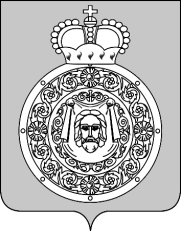 Администрациягородского округа ВоскресенскМосковской областиПОСТАНОВЛЕНИЕ_________________ № ________________Об утверждении Порядка предоставления субсидий субъектам малого и среднего предпринимательства и проведения конкурсного отбора на право получения субсидий     из бюджета городского округа Воскресенск Московской области в рамках    Подпрограммы 3 «Развитие малого и среднего предпринимательства»          муниципальной программы «Предпринимательство»В соответствии со статьей 78 Бюджетного кодекса Российской Федерации, Постановлением Правительства Российской Федерации от 18.09.2020 № 1492 «О общих требованиях                              к нормативным правовым актам, муниципальным правовым актам, регулирующим предоставление субсидий, в том числе грантов в форме субсидий, юридическим лицам, индивидуальным предпринимателям, а также физическим лицам-производителям товаров, работ, услуг, и о признании утратившими силу некоторых актов Правительства Российской Федерации и отдельных положений некоторых актов Правительства Российской Федерации», Решением Совета депутатов городского округа Воскресенск Московской области от 18.12.2020 № 306/31 «О бюджете городского округа Воскресенск Московской области на 2021 год                       и на плановый период 2022 и 2023 годов» (с изменениями), муниципальной программой «Предпринимательство», утвержденной постановлением Администрации городского округа Воскресенск Московской области от 27.11.2019  № 26 (с изменениями)ПОСТАНОВЛЯЮ:1. Утвердить Порядок предоставления субсидий субъектам малого и среднего предпринимательства и проведения конкурсного отбора на право получения субсидий из бюджета городского округа Воскресенск Московской области в рамках Подпрограммы 3 «Развитие малого и среднего предпринимательства» муниципальной программы «Предпринимательство» (Приложение).   2. Управлению инвестиций Администрации городского округа Воскресенск           (Кондакова М.А.):2.1. Организовать подготовку и проведение конкурса по отбору заявок в 2021 году на право заключения соглашения о предоставлении субсидий из бюджета городского округа Воскресенск на финансовую поддержку субъектов малого и среднего предпринимательства;2.2. Подготовить объявление о проведении конкурсного отбора заявок в 2021 году на право заключения соглашения о предоставлении субсидий из бюджета городского округа Воскресенск на финансовую поддержку субъектов малого и среднего предпринимательства и разместить на официальном сайте городского округа Воскресенска.3. Признать утратившим силу постановление администрации Воскресенского муниципального района Московской области от 01.11.2018 №775 «Об утверждении Порядка предоставления субсидий из бюджета Воскресенского муниципального района Московской  области субъектам малого и среднего предпринимательства на реализацию мероприятия подпрограммы I «Развитие малого и среднего предпринимательства в Воскресенском муниципальном районе» муниципальной программы «Развитие предпринимательства в Воскресенском муниципальном районе на 2018-2022 годы».4. Опубликовать настоящее постановление в газете «Наше слово» и разместить на официальном сайте городского округа Воскресенск. 5. Контроль за исполнением настоящего постановления возложить на заместителя Главы Администрации городского округа Воскресенск В.В. Копченова.Глава городского округа Воскресенск                                                                             А.В. Болотников